ПРЕСС-РЕЛИЗ
24.05.2022 г.
с. Сукко, Анапский р-н, Краснодарский край
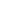 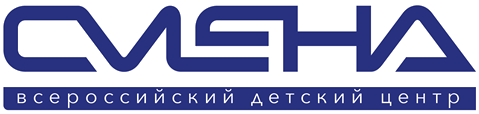 В «Смене» пройдет первый Всероссийский фестиваль «Дорога в цирк»Во Всероссийском детском центре «Смена» выступят лучшие цирковые артисты России, Донецкой и Луганской Республик. Детский фестиваль «Дорога в цирк» пройдет в Центре с 25 по 28 мая. Его участниками станут 100 ребят в возрасте от 8 до 18 лет — исполнителей номеров различных цирковых жанров. В «Смене» пройдет первый детский Всероссийский  фестиваль «Дорога в цирк». Организатор фестиваля — ООО «Легендарный цирк Юрия Никулина». Проект реализуется при поддержке Президентского фонда культурных инициатив.Показать свое мастерство и успехи в цирковом искусстве приедут 100 участников детских цирковых студий и творческих объединений из 10 регионов России, а также Донецкой и Луганской Народных Республик. В «Смене» они продемонстрируют 50 номеров различных цирковых жанров. «Мы очень рады принимать на своей площадке фестиваль «Дорога в цирк». Это будет один из самых зрелищных проектов, который даст детям возможность отточить свои умения и навыки, найти единомышленников из разных регионов страны. Для всех артистов цирка дорога к профессии начинается в детстве. А значит, мы увидим увлеченных, целеустремленных ребят, объединенных служением искусству.  Надеюсь на крепкое партнерское взаимодействие «Смены» и Легендарного цирка Юрия Никулина, которое позволит думать о будущих совместных образовательных программах», — отметил директор ВДЦ «Смена» Игорь Журавлев. В «Смене» участников фестиваля ждут два дня репетиционной программы. Свои номера покажут юные эквилибристы, жонглеры, акробаты, велофигуристы. Гала-концерт и награждение победителей фестиваля состоятся 27 мая. В состав жюри конкурса войдут генеральный директор Московского цирка Никулина на Цветном бульваре Максим Никулин, директор Школы циркового искусства имени Ю.В.Никулина (г. Москва) Игорь Акопянц, профессиональные артисты и руководители цирков Москвы, Симферополя, Краснодара, ДНР и ЛНР.Мастерство юных артистов оценят и приглашенные гости фестиваля: Министр культуры Краснодарского края Виктория Лапина, Министр культуры, спорта и молодежи ЛНР Дмитрий Сидоров, Министр культуры ДНР Михаил Желтяков, глава муниципального образования город-курорт Анапа Василий Швец. Наблюдать за конкурсной программой будут народные артисты России Аскольд и Эдгар Запашные.По инициативе Министерства просвещения РФ, ВДЦ «Смена», благотворительного фонда «Цирк и милосердие» и «Легендарного цирка Юрия Никулина» дети из Донецкой Народной Республики после фестиваля продолжат обучение и отдых в «Смене», став участниками одной из авторских образовательных программ Центра. Контакты для вопросов по аккредитации представителей СМИ:Марина Мурашова - представитель организаторов, тел. 8-985-990-56-52, e-mail: mvmurashova@mail.ruОльга Бондаревская - начальник сектора по работе со СМИ ВДЦ “Смена”, тел. 8-988-525-63-04, e-mail: press@smena.org 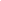 ФГБОУ ВДЦ «Смена» – круглогодичный детский центр, расположенный в с. Сукко Анапского района Краснодарского края. Он включает в себя 3 детских лагеря («Профи-Смена», «Лидер-Смена», «Арт-Смена»), на базе которых реализуется более 60 образовательных программ. В течение года в Центре проходит 16 смен, их участниками становятся свыше 14 000 ребят из всех регионов России. Профориентация, развитие soft skills, «умный отдых» детей, формирование успешной жизненной навигации – основные направления работы «Смены». С 2017 года здесь действует единственный в стране Всероссийский учебно-тренировочный центр профессионального мастерства и популяризации рабочих профессий, созданный по поручению Президента РФ. Учредителями ВДЦ «Смена» являются Правительство РФ, Министерство Просвещения РФ. Дополнительную информацию можно получить в пресс-службе ВДЦ «Смена»: +7 (86133) 93 - 520, (доб. 246), press@smena.org. Официальный сайт: смена.дети.